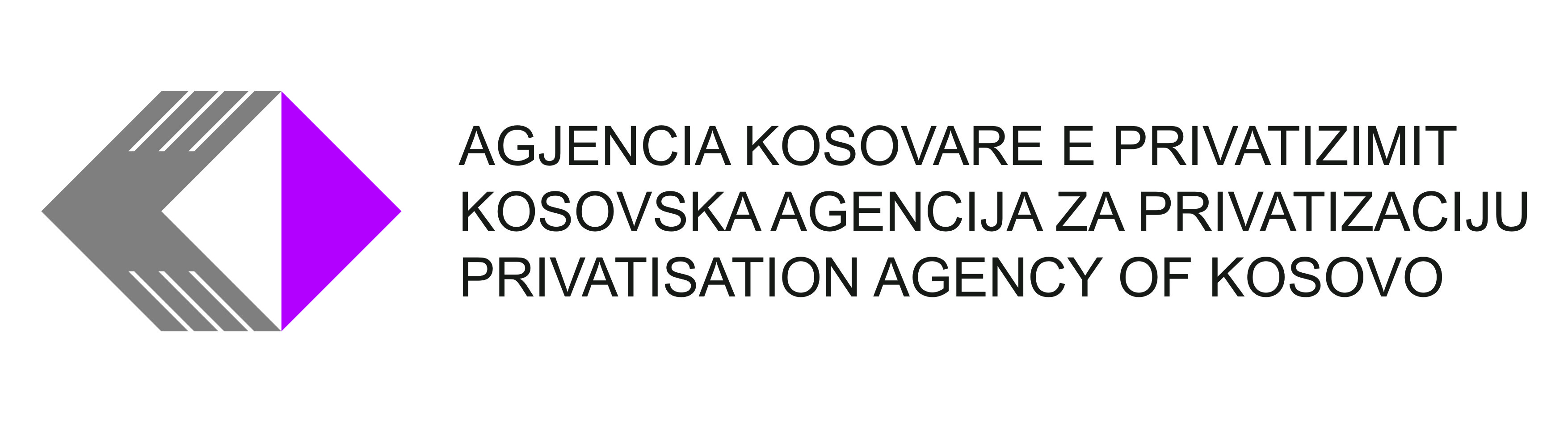 NJOFTIM shpallje publike për qiradhënieKushtet e përgjithshme: Periudha e Qiradhënies është deri në 1 vit me mundësi vazhdimi gjithashtu edhe ndërprerje për shkaqe të privatizimit ose çështjeve tjera relevante. Për shfrytëzim komercial aplikohet qiraja mujore kurse për shfrytëzim bujqësor aplikohet qiraja vjetore (sezonale).Për njësinë nr.27- kusht për marrje me qira të objektit të Kino ABC është të vazhdohet veprimtaria e njëjtëQiramarrësi potencial duhet ta paguaj me një këst shumën që është e barabartë me shumën pagesës së qirasë për një muaj menjëherë pas nënshkrimit të kontratës apo për shfrytëzim bujqësor shumën sezonale/vjetore menjëherë pas nënshkrimit të kontratës;Ofertat bëhen në mënyrë individuale për secilën njësi veç e veçOfertat duhet të dorëzohen personalisht apo në rast që dorëzohen  në emër të qiramarrësit pala duhet ta ketë autorizimin e noterizuar tek noteri.Ofertat duhet të dorëzohen në zarf të mbyllur (një zarf - një ofertë për një njësi), dorëzohen në Zyrën Rajonale të Prishtinës.Në zarf (jashtë) duhet të specifikohet: numri i Njësisë, emri i NSh-së, Emërtimi i Asetit dhe vendndodhja e asetit. Në rastet e qiradhënies në vlera mbi € 1,000 mujore, para nënshkrimit të kontratës do të kërkohet nga ofertuesi fitues të sjellë garancionin bankar (jo letër zotimi nga banka) apo garancionin e lëshuar nga Kompania e licencuar e Sigurimeve. Garancioni duhet të jetë në lartësinë e vlerës së gjashtë (6) qirave mujore sipas kontratës.Për dorëzimin e ofertës duhet të përdoret Formulari adekuat për Dorëzim të Ofertës, formulari për qiradhënie vjetore (për toka bujqësore) dhe formulari për qiradhënie mujore (për qiradhënie komerciale), të cilët formularë mund të merren në Zyrën Rajonale të AKP-së, apo të shkarkohen nga ueb-faqja: www.pak-ks.org. Nëse nuk përdoret forma adekuate e ofertimit, ofertuesi do të diskualifikohet. Kriteri për përzgjedhjen e ofertuesit fitues të njësive përkatëse do të jetë çmimi i ofertës më të lartë.Ofertat do të pranohen me 07.06.2024 prej orës 10:00 - 12:00 në zarf të mbyllur për secilën njësi veç e veç.Zarfet do të hapen publikisht në Divizionin e Zyrës Rajonale të AKP-së në Prishtinë me datë 07.06.2024 në ora 12:15  Ofertat përmes faksit nuk do të pranohen.Sipërfaqet e prezantuara më lartë janë të përafërta dhe të dhënat më të sakta me fotot e njësive si dhe informatat tjera relevante mund të merren në Divizionin e Zyrës Rajonale të AKP-së në Prishtinë.   Të dhënat e detajuara për pronat lëndë e ofertës mund të merren në Zyrën e AKP-së në Prishtinë, Rruga Rr. Dritan Hoxha nr.55, Prishtinë; në e-mail adresën: info@pak-ks.org	Kjo shpallje përpos që do të publikohet në media gjuhën shqipe dhe serbe në Kosovë do të publikohet edhe në ueb faqen zyrtare të AKP-së. Në çmimin e ofertës totale duhet të përfshihen të gjitha tatimet e aplikueshme në Kosovë, përfshirë  edhe TVSH 18%, etj.Ne ato raste kur ekzistojnë dy oferta të njëjta, çështja rregullohet që ofertuesi i parë për nga koha, ka përparësi.Pagesa e Qiramarrjes: Ofertuesit fitues është i obliguar që të paguaj shumat me pagesa të rregullta paraprake mujore, duke filluar me pagesën e parë të caktuar në fillimin e kësaj Kontrate të Qirasë, dhe deri në masën që është e zbatueshme, me pagesa mujore në vijim, të caktuara në të njëjtën ditë të muajit vijues, (apo më herët në rast se data e pagesës së parë apo ndonjë pagesë tjetër mujore rastis të jetë ndonjë festë publike.  Dispozita të përgjithshme:Asetet e listuara të këtyre njësive të paraqitura më lartë ofrohen për dhënie me qira “ashtu siç janë” dhe “ku janë”. Ofertuesit kanë përgjegjësinë të verifikojnë përshkrimin dhe kushtet aseteve (gjendjen faktike) dhe AKP respektivisht Autoriteti i Likuidimit i NSh-ve përkatëse do të konsiderojë se ofertuesit kanë dijeni të mjaftueshme në lidhje me pronat e ofruara për qiradhënie dhe nuk do të jenë përgjegjës për ndonjë pengim të posedimit-shfrytëzimit eventual.Ofertuesit me ndalesë ofertimi:•	Personat fizik apo juridik të cilët kanë uzurpuar paluajtshmërinë në pronësi shoqërore, ndaj të cilëve Agjencia apo NSh -ja ka iniciuar procedurë gjyqësore për lirimin e pronës dhe kompensimin e dëmeve eventuale;  •	Personat fizik dhe juridik që: (i) nuk i kanë respektuar kushtet e ndonjë kontrate të lidhur me Agjencinë ose me çfarëdo ndërmarrje që administrohet nga Agjencia (ekzistenca dhe natyra e atij mosrespektimi do të përcaktohet nga Agjencia sipas zgjedhjes së saj), (ii) kanë borxh ose gjobë të pashlyer ndaj Agjencisë ose ndonjë ndërmarrje që administrohet nga Agjencia, (iii) personat fizik ose juridik të cilët nuk kanë paguar gjobat e caktuara nga Agjencia ose që i nënshtrohen ndonjë kërkesëpadie ose kontesti (pa marrë parasysh nëse çështja e tillë është ngritur në gjykatë apo tjetërkund).Ofertat do të pranohen me 07.06.2024 prej orës 10:00 - 12:00 në zarf të mbyllur për secilën njësi veç e veç në:   Divizioni i Zyrës Rajonale të AKP-së në PrishtinëAdresa: Rr. Dritan Hoxha nr.55,  Ndërtesa e Rilindja Shtypshkronja (Hyrja kah lagja Arbëria/ Dragodani) në Prishtinë – e-mail: info@pak-ks.org;  www.pak-ks.org
Njësia  Nr.Emri i Ndërmarrjes ShoqëroreEmërtimiVendndodhja e asetit-pronës (Adresa)Sipërfaqja m2Qiradhënie e mujore/(vjetore)Njësia 1NSH Kosovarja Lokali i NSH Kosovarja Shitorja nr: 3Rruga: Xhemajl Prishtina53 m2Qiradhënie MujoreNjësia 2NSH Kosovarja Lokali i NSH Kosovarja Shitorja nr: 1Rruga: Xhemajl Prishtina24 m2Qiradhënie MujoreNjësia 3NSH RatarP-73414019-02188-1- sipërfaqja 2731 m2P-73414019-02188-2 sipërfaqja 2630 m2Zonë kadastraleGraçanicë5361  m²Qiradhënie VjetoreNjësia 4NSH RatarP-73414042-01603 - 0Zonë kadastrale Llapllaselle2460 m²Qiradhënie VjetoreNjesia 5NSH RatarP-73414042-202-21Zonë kadastrale Llapllaselle4775 m²Qiradhënie MujoreNjesia 6NSH Zeta TransZeta Trans Zyrat QendroreLokacioni ne Dardani172 m²Qiradhënie MujoreNjësia 8NSH Borba PlasmanLokali i NSH Borba PlasmanLagjja Dardania, Kurriz, nr.5 Lamela 10 nr.3633 m2Qiradhënie MujoreNjësia 9New Co Grand HotelZyra nr.302Zyra gjendet në katin e tretë të Hotelit Grand dhe ka sipërfaqe prej 19 m²19 m²Qiradhënie MujoreNjësia 10New Co Grand HotelZyra nr.303Zyra gjendet në katin e tretë të Hotelit Grand dhe ka sipërfaqe prej 23 m²23 m² Qiradhënie MujoreNjësia 11New Co Grand HotelZyra nr.306Zyra gjendet në katin e tretë të Hotelit Grand dhe ka sipërfaqe prej 23 m²23 mQiradhënie MujoreNjësia 12New Co Grand HotelZyra nr.307Zyra gjendet në katin e tretë të Hotelit Grand dhe ka sipërfaqe prej 20 m²20 m²Qiradhënie MujoreNjësia 13New Co Grand HotelZyra nr.309Zyra gjendet në katin e tretë të Hotelit Grand dhe ka sipërfaqe prej 26 m²26 m²Qiradhënie MujoreNjësia14New Co Grand HotelZyra nr.310Zyra gjendet në katin e tretë të Hotelit Grand dhe ka sipërfaqe prej 21 m²21 m² Qiradhënie MujoreNjësia 15New Co Grand HotelZyra nr.313Zyra gjendet në katin e tretë të Hotelit Grand dhe ka sipërfaqe prej 22 m²22 m²Qiradhënie MujoreNjësia 16New Co Grand HotelZyra nr.316Zyra gjendet në katin e tretë të Hotelit Grand dhe ka sipërfaqe prej 19 m²19 m²Qiradhënie MujoreNjësia 17New Co Grand HotelZyra nr.317Zyra gjendet në katin e tretë të Hotelit Grand dhe ka sipërfaqe prej 20 m²20 m²Qiradhënie MujoreNjësia 18New Co Grand HotelZyra nr.318Zyra gjendet në katin e tretë të Hotelit Grand dhe ka sipërfaqe prej 20 m²20 m²Qiradhënie MujoreNjësia 19New Co Grand HotelZyra nr.319Zyra gjendet në katin e tretë të Hotelit Grand dhe ka sipërfaqe prej 20 m²20 m²Qiradhënie MujoreNjësia 20New Co Grand HotelZyra nr.321Zyra gjendet në katin e tretë të Hotelit Grand dhe ka sipërfaqe prej 15 m²15 m² Qiradhënie MujoreNjësia 21New Co Grand HotelZyra nr.322Zyra gjendet në katin e tretë të Hotelit Grand dhe ka sipërfaqe prej 23 m²23 m²Qiradhënie MujoreNjësia 22New Co Grand HotelKuzhina e punëtorëve - DepoKuzhina e Punëtoreve - Depo gjendet në bodrum ë të Hotelit Grand, afër diskotekës së re dhe ka sipërfaqe prej 76 m²76 m² Qiradhënie MujoreNjësia 23New Co Grand HotelApartamani 445 në katin e IV-tëApartamani gjendet në katin e katërt të Hotelit Grand dhe ka sipërfaqe prej 46 m²46 m²Qiradhënie MujoreNjësia 24New Co Grand HotelRestorant/TavernaGjendet nën llamellën A tek apo tek recepcioni i Hotel-it Grand. (ish restorant Sinia/Mabelle) Restorant/Taverna ka një sipërfaqe të brendshme 548.92m2. 548.92 m²Qiradhënie MujoreNjësia 25KB KosovaTokë Bujqësore – ngastra kadastrale nr. 1270/2 ZK Gushtericë e UltëZK Gushterice e Ultë, Graçanice3800 m2Qiradhënie MujoreNjësia 26KNI Ramiz SadikuNSh Ramiz Sadiku Objekt afarist (ish ambulancae ndërmarrjes)Parcela nr. 7127/4, ZK Prishtinë, Lagja Pejton, Rr. Jonuz Zejnullahu Prishtinë346m2 objekt637m2 oborrQiradhënie MujoreNjësia 27NSH ABC GenciObjekti i Kino ABC GenciRruga ‘Rexhep Luci’, p.n, në qendër të qytetit të Prishtinës.346 m2Qiradhënie MujoreNjësia 28Lidhja Auto Moto e KosovësPjese e sipërfaqes së ngastrës 7584-2 dhe 7581-2Lagje Emëshir (te banesat e arabëve), Prishtinë11000 m²Qiradhënie Mujore